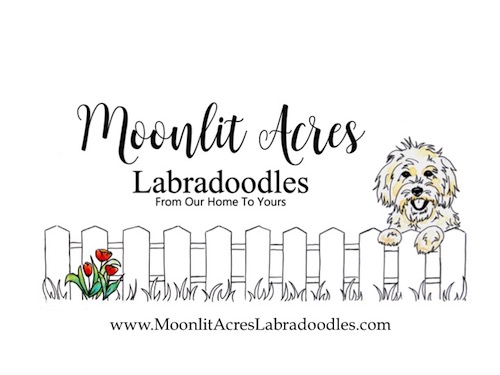 5605 NE 179th Street, Vancouver, WA 98686360-980-1926 Dana@danalogan.comRecommended Vaccine ScheduleScarlett O’Hara x Girogio Armani 2020Your puppies DOB is 9/26/2020Your puppy received his/her first DAP shot on 11/17/20.  Attached is the well baby exam report as well.Your puppy will need a second DAP shot at 12/16/2020Your puppy will need a third DAP shot at 9 weeks 1/14/2021Your puppy should never receive more than one shot at a time and any shots given should always be at least 2 weeks apart from each other.If you elect to vaccinate for Lepto and Bordetello they should be done independently.  PLEASE read up on what it is that you are giving your puppy.  Bordetello is for kennel cough.  If you are not going to be having your puppy in a kennel do you think they really need the vaccine?  I highly recommend doing your research before allowing your vet to vaccinate at will.  Your puppy will weigh around 6-8#’s at 8 weeks.  Your puppy will receive the same amount of vaccinations as a 100# German Shepard does at 1 year.  Over vaccinations can cause brain damage and other abnormalities in your puppy as well as cancer.  Please be informed!  Most vets will push to vaccinate for several items at one time.  I HIGHLY ADVISEDLY giving one shot at a time. Here is an article on vaccines.  It’s a long read but has some good information.  I totally support the DAP shot and I do vaccinate for Lepto but I wait till they are older for Bordetello and only if I’m going to be attending classes and or boarding my pup somewhere.   A good way to give Lepto is to start that Lepto series at 14 weeks and stagger them so that they are two weeks apart from the DAP shots.Many breeders do not vaccinate for Lepto or Bordetello…. Please be sure to be informed:  http://www.naturalrearing.com/coda/a_science_of_vaccine_damage.html   https://peterdobias.com/blogs/blog/11015065-kennel-cough-vaccine-exposed I personally vaccinate for Parvo, Lepto and Rabies.  I titer test all of my dogs after the first puppy series and I do not revaccinate until their immunity shows signs that they need to be covered with a booster shot.  I recommend giving Bordetello if you are going to board your dog or if you dog will be going to doggy daycare.Deworming Protocol:We deworm the puppies at 3, 5 & 7 weeks of age as follows:Week 3: Panacur for 3 days in a rowPonazuril for 2 days in a rowWeek 5: Panacur for 3 days in a rowPonazuril for 2 days in a rowWeek 7: Panacur for 3 days in a rowPonazuril for 2 days in a rowWe recommend that you continue to deworm your puppy the starting of week 9 and the starting of week 11.We also recommend that you de-worm you pup/dog at least 2 times a year.  A great reminder is to de-worm you dog when you turn the clocks back with spring back and fall forward.